ＥＦＤエディブルフラワーコーディネーター資格取得講習会【愛知県会場】花を極めていくと、センスあふれるライフスタイルや豊かな時間が広がり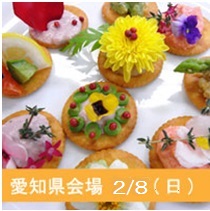 ます。その豊かさを、普段の食空間にも広げてみませんか。ダイニングにエディブルフラワーを取り入れるだけで、幸福のひとときが訪れます。そんな花で食をアートし、食空間をデザインする「エディブルフラワーコーディネーター」のライセンス取得講習会。この機会に、あなたも食を彩る人に。エディブルフラワーの育成方法から、エディブルフラワーを使ったレシピの実践、オードブルなどのお皿の上のアレンジテクニックを細かくレクチャー致します。アレンジメントやお料理が初心者の方でも、少人数制なので安心してご参加いただけます。【講習会内容】 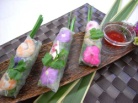 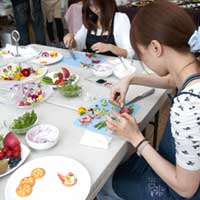 ■１部／エディブルフラワーについて　　　　　　　　　　　 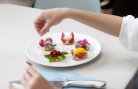 ■２部／品種紹介・テイスティング ■３部／育成方法・寄せ植え実習　（休憩）　■４部／エディブルフラワーの取り扱い方法・加工実習・調理実習（2種）・テーブルコーディネート ■５部／試食・ライセンス授与 ※会場・時期により若干の変更があります。 【開催詳細】 ■日　程：２０１5年２月8日(日)　11：00～17：00（休憩1H) ■会　場：愛知県　JAひまわり　グリーンセンター豊川　わい！わい！ホール 愛知県豊川市馬場町上石畑65■持ち物：筆記用具、エプロン、新聞紙、お持ち帰り用袋、ふきん3枚(１枚はガーゼ又は木綿素材のもの) ■定　員：20名（定員になり次第受付終了となります）※ディプロマを発行しますので、お名前のスペルを確認くださいませ。 講習・資格取得費用　　32,000円(税込)【お申込受付期間】 
11/25（火）～1/15（木）	代金を添えて講師へお申し込みください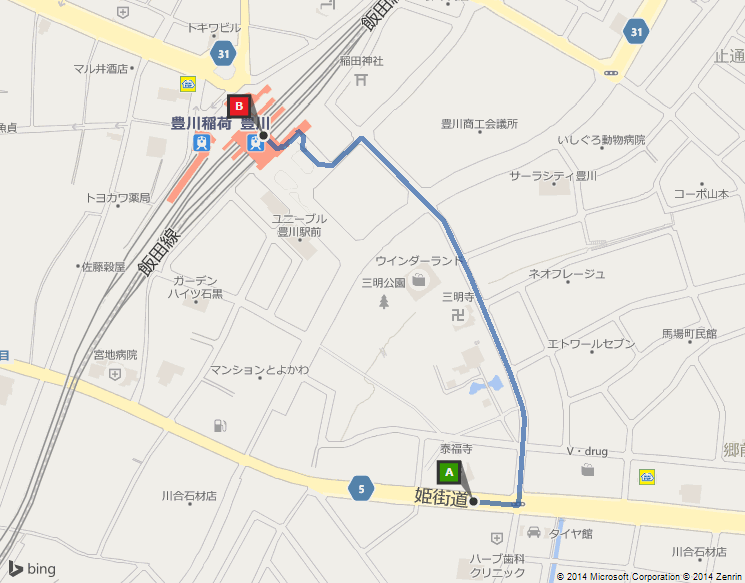 JR豊川駅・名鉄豊川稲荷駅より　徒歩７分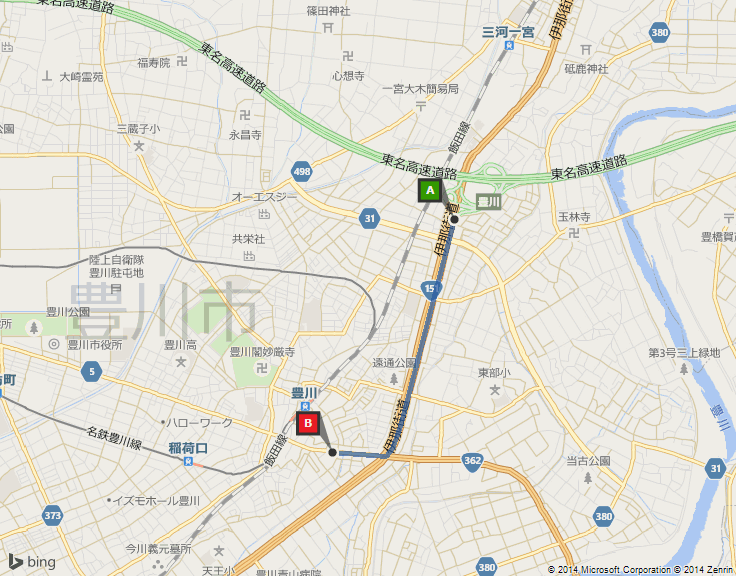 東名豊川ICより　車で５分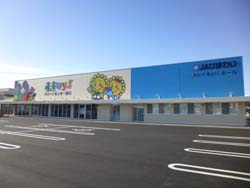 